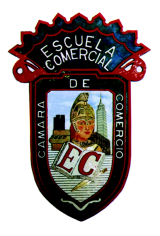 OBJETIVO: Al término de la clase, el alumno será capaz de conocer y preparar las distintas recetas básicas de la gastronomía nacional, llevando acabo todo lo aprendido en la teoría. INSTRUCCIONES: Asiste al área de preparación de alimentos y bebidas de la escuela con los insumos necesarios  para la preparación de los platillos de la práctica correspondiente, es necesario que para el desarrollo de la práctica asistas con el uniforme completo de cocina el cual consiste de filipina blanca limpia, medio mandil blanco o negro y red para el cabello, así como materiales adicionales de cocina.PRÁCTICA No: 4 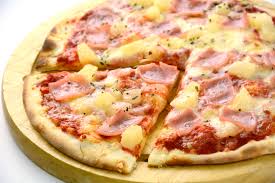 PIZZA HAWAIANAPorciones: 6 personasINGREDIENTES: 400 grs de harina de trigo 1 SOBRE DE LEVADURA 1 cucharadita de sal 2 cucharadas de aceite de oliva 1 vaso de agua tibia (si es necesario)Una bolsa de plástico limpia o plástico adherible 1 lata de salsa boloñesa (250 ml)20 grs de orégano Sal y pimienta al gusto 250 grs, de jamón de pierna en rebanada gruesa 100 grs. de salchicha 50 grs. de tocino 200 grs. de piña en almíbar 500 grs. de queso mozzarella o manchego 1 REBANADOR PARA PIZZA PLATOS DESACHABLES.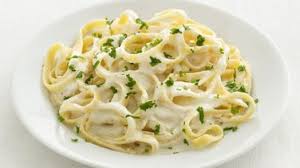 FETUCCINI ALFREDO 6 PORCIONESINGREDIENTES2 ½ tazas de crema (750ml)½ barra de mantequilla (45g)1 taza de queso parmesano, ralladoSal y pimienta, al gustoNuez moscada, al gusto¼ taza de perejil, picado500 g de pasta fettuccini cocida al dente y escurrida1 cucharada de mantequilla¼ pieza de cebolla blanca finamente picadaPerejil para decorarGrupos: 41-ACLASES: 13-15 Profra. Brenda Hernández González Fecha: Martes 06 de Marzo de 2018 